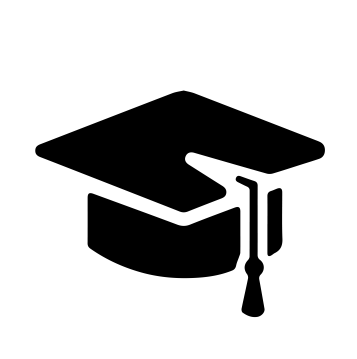 Методическое объединение педагогов Сибирского Федерального округа «Магистр»СМИ Серия ЭЛ № ФС 77 – 75609 от 19.04.2019г.(РОСКОМНАДЗОР, г. Москва)Председатель оргкомитета: Ирина Фёдоровна К.ТЛФ. 8-923-606-29-50Сетевое издание «Магистр»ИНН 4205277233 ОГРН 1134205025349Главный редактор: Александр Сергеевич В.Е -mail: metodmagistr@mail.ruИнформационно – образовательный ресурс: https://magistr-r.ru/ИтогиПриказ №001 от 25.01.2021г.Викторина «АБВГДейка»Викторина «В стране сказок»Викторина «Всё о животных»Викторина «Загадочные насекомые»Викторина «Азбука дорожного движения в ДОУ»Викторина «Литературные странички»Викторина «Интеллектуальный турнир»Викторина «Спорт! Ты МИР!»Викторина «Мы  за здоровый образ жизни»Викторина «В стране сказок»Викторина «Земля - наш общий дом!»Викторина «По сказке «Заюшкина избушка»»Уважаемые участники, если по каким – либо причинам вы не получили электронные свидетельства в установленный срок, просьба обратиться для выяснения обстоятельств на эл. адрес: metodmagistr@mail.ru№Населенный пункт, область, город.УчастникСтепень/ результат1Соломина Татьяна Юрьевна, МКДОУ д/с №9, г. Новосибирск1. Бабасёва Ульяна Павловна2. Воробьёва Мария Ивановна3. Дель Софья Артёмовна4. Жиркова Ольга Андреевна5. Каленков Илья Александрович6. Кунц Арсений Денисович7. Моренец Алиса Сергеевна8. Нестеренко Степан Вадимович9. Подколзина Арина Сергеевна10. Радченко Софья Ивановна11. Рыкова Александра Михайловна12. Черноколпаков Захар Дмитриевич13. Коздрин Никита Станиславович14. Рудиков Артём Константинович1№Населенный пункт, область, город.УчастникСтепень/ результат1ГКОУ РО Николаевская специальная школа-интернат1№Населенный пункт, область, город.УчастникСтепень/ результат1МАДОУ №95, город ТомскАндропов Давид, Гринь Надежда Владимировна12МАДОУ №95, город ТомскЗемцова Алиса, Карбышева Светлана Анатольевна, Киричок Денис, Гринь Надежда Владимировна, Лушников Егор2№Населенный пункт, область, город.УчастникСтепень/ результат1КОУ ВО «Павловская школа - интернат  №2»1№Населенный пункт, область, город.УчастникСтепень/ результат1Филиал МБДОУ д/с № 33 "Веснушки" - детский сад № 48 "Лучик", Свердловская область, город СеровКропотина Вероника Александровна, Парфёнова Екатерина Владимировна1№Населенный пункт, область, город.УчастникСтепень/ результат1МБДОУ Детский сад №2 «Сказка», п.  Вожега Вологодская область, Тетерина Светлана НиколаевнаСеров ВладиславРыжков Вячеслав1№Населенный пункт, область, город.УчастникСтепень/ результат1КОУ ВО «Павловская школа- интернат №2»1№Населенный пункт, область, город.УчастникСтепень/ результат1МАДОУ детский сад № 2 «Росинка», Свердловская область, г. КировградОнегин Влад, Шишкина Марина Рауфовна1№Населенный пункт, область, город.УчастникСтепень/ результат1МАДОУ детский сад № 2 «Росинка», Свердловская область, г. КировградЗайцева Полина, Шишкина Марина Рауфовна1№Населенный пункт, область, город.УчастникСтепень/ результат1МКУ СРЦН «Тёплый дом» Беловского городского округаТорбин Евгений Максимович, Бровко Наталья Викторовна1№Населенный пункт, область, город.УчастникСтепень/ результат1МБДОУ Детский сад №2 «Сказка», р. ВожегаГрушин Степа,Чебыкин Илья, Дятлова Татьяна Валентиновна1№Населенный пункт, область, город.УчастникСтепень/ результат1Структурное подразделение «Детский сад комбинированного вида «Золушка» Муниципальное бюджетное дошкольное образовательное учреждение  «Детский сад «Планета детства» комбинированного вида», Республика Мордовия Чамзинский район п. ЧамзинкаЕгорова Виктория Александровна,  Ермолаева Татьяна Сергеевна1